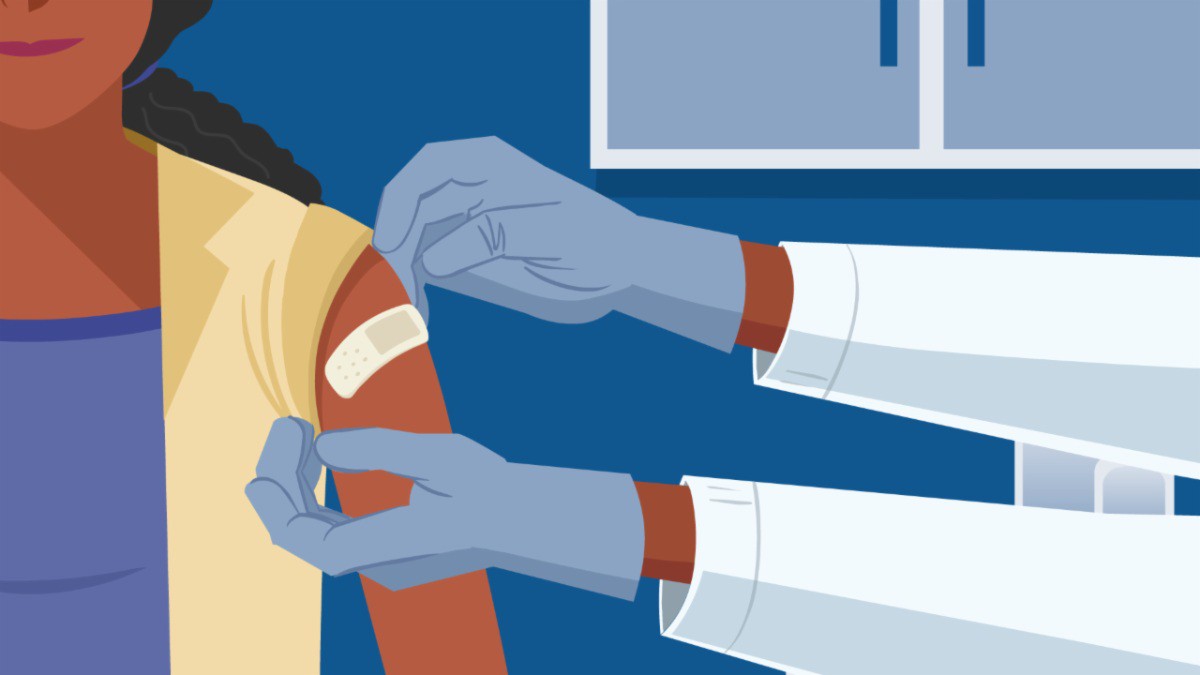 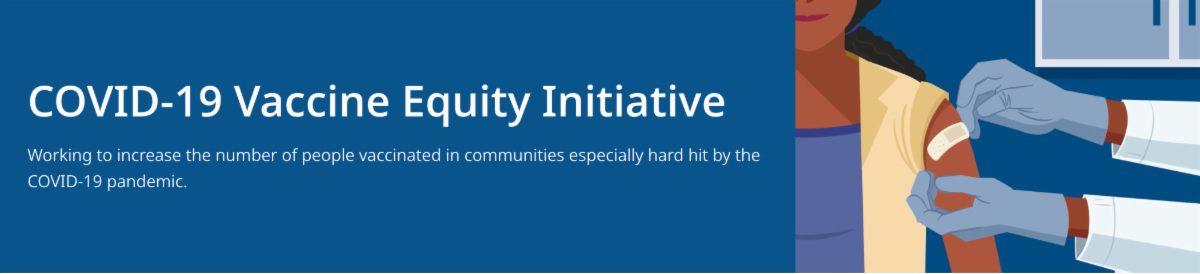 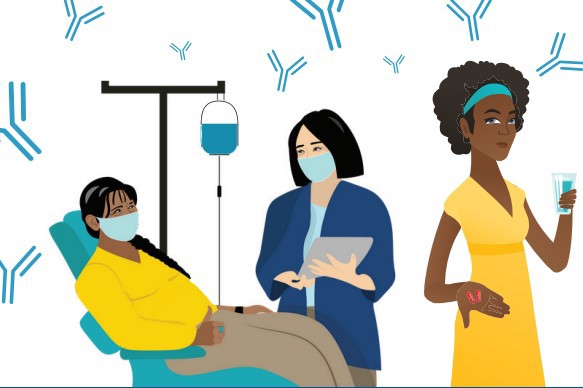 Booster vaccines continue to be available at several state- managed sites and at hundreds of other locations in MA. Find your appointment or walk-in location.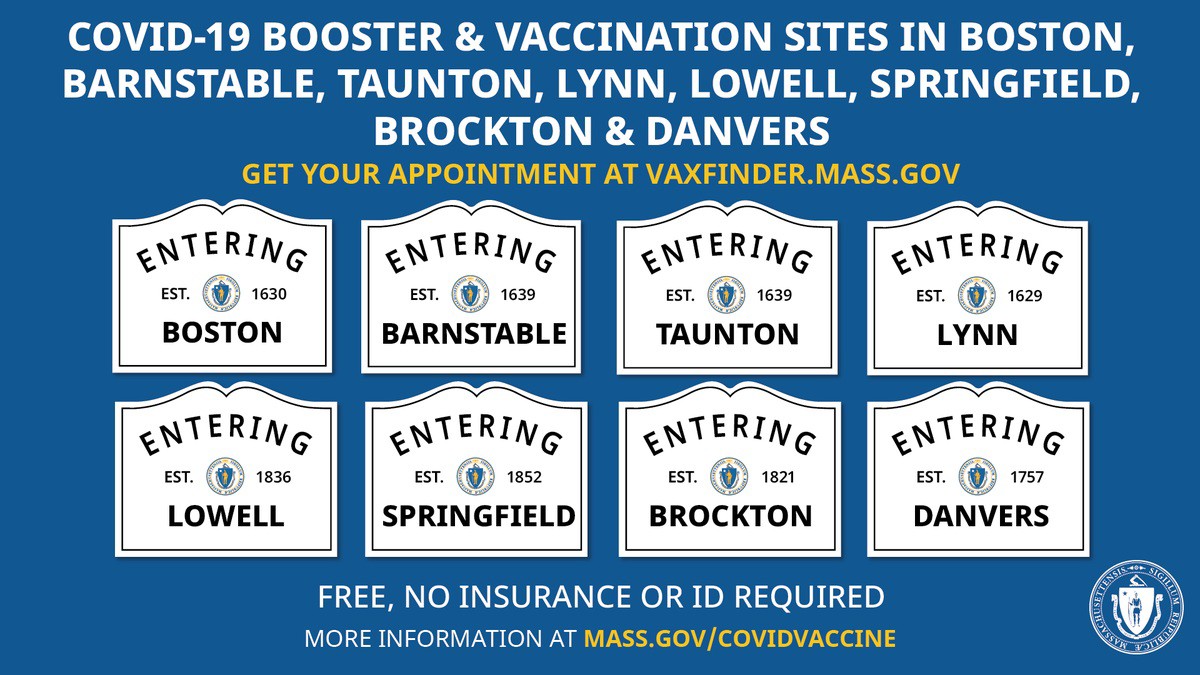 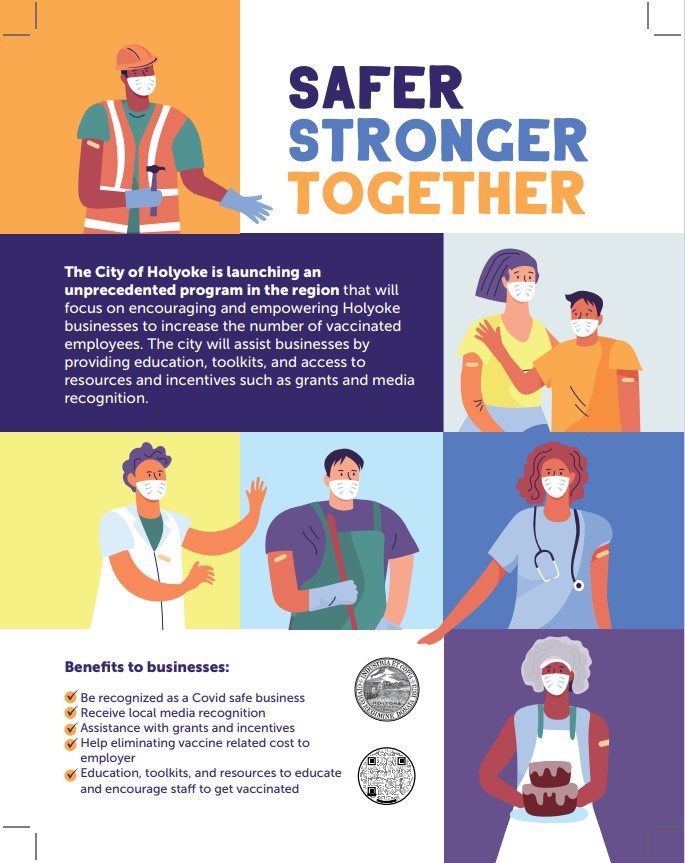 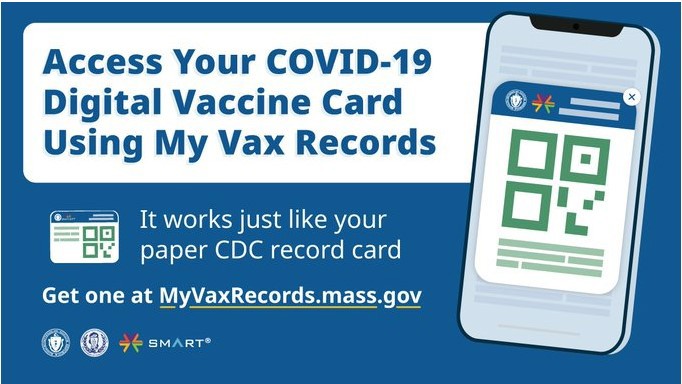 Questions about boosters? Check out the COVID-19 booster FAQ (available in 12 languages).EMPLOYERS: WAYS TO INCREASE COVID-19 VACCINATION AMONG EMPLOYEESCOVID-19 Vaccination Tools for Employers (includes info on hosting a free mobile clinic, helping employees locate a vaccine, offering paid sick leave for vaccination, and more)The VEI team has worked with local businesses across the state and a new effort in Holyoke seeks to help local business owners support vaccination for their workers. “Educate to Vaccinate” offers awareness materials to business owners and employees about the benefits of vaccination and provides support for employees taking time from work to be vaccinated. Read more.Above: A flyer from Holyoke's "Educate to Vaccinate" program.MY VAX RECORDS - DIGITAL COVID-19 VACCINE CARD FOR MA RESIDENTSNeed a copy of your COVID-19 vaccination record? MA residents can now use My Vax Records to get a digital vaccine card to show they’ve been vaccinated against COVID-19, if they choose. Learn more.ENABLE MASSNOTIFY ON YOUR SMARTPHONEMassNotify is a tool that works through smartphones – with a focus on privacy – to alert users who may have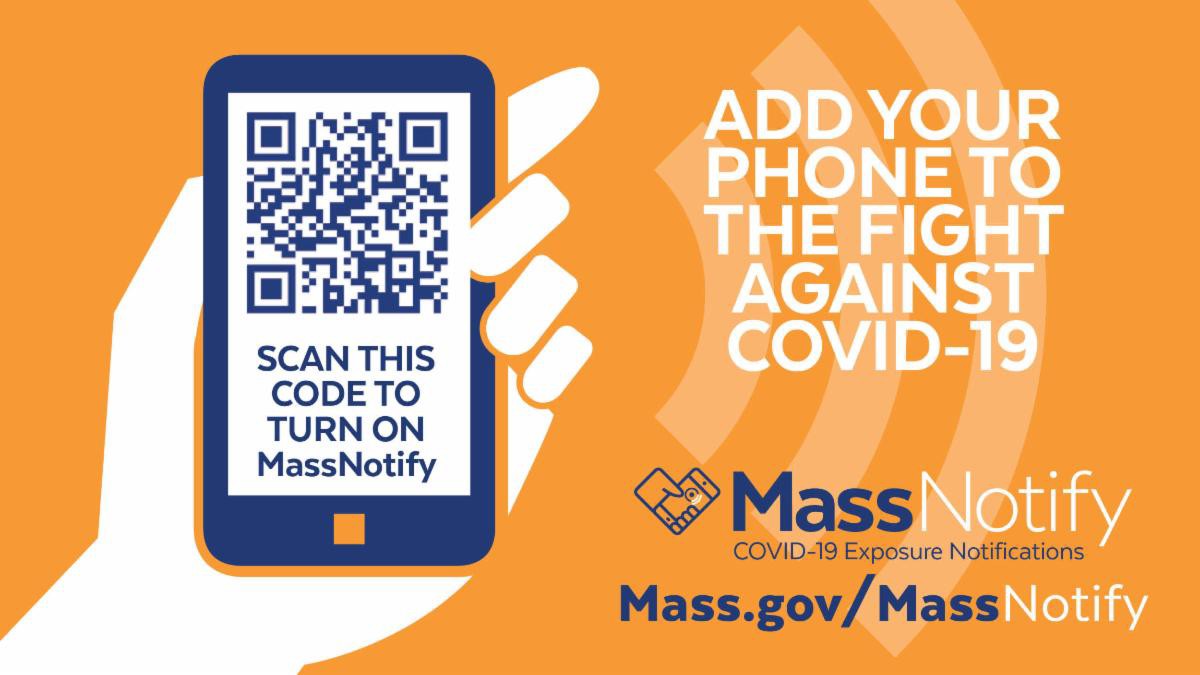 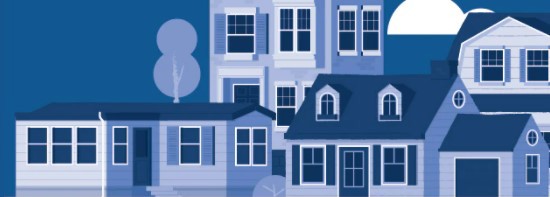 OUTREACH AND EDUCATION MATERIALSCOVID-19 Vaccine FAQs COVID-19 Booster FAQs Weekly Provider BulletinTrust the Facts, Get the Vax Campaign Materials(organized by audience, including general, parents and pregnant people, youth, young adults; available in 12 languages)Trust the Facts, Get the Vax Creative Materials Toolkit(updates ongoing, including pediatric eligibility)Additional Education and Outreach Materials(includes social media graphics, vaccine updates, guides to hosting a forum, and more)Multilingual COVID-19 Materials (videos and printables; organized by language) COVID-19 Funeral Assistance from FEMA(including 1-pager with key info available in multiple languages)COVID-19 Vaccination Tools for EmployersFIND A COVID-19 VACCINE OR BOOSTERVaccine FinderFind, Schedule, or Sign Up for a Mobile COVID-19 Vaccination COVID-19 In-Home Vaccination ProgramRequest a Copy of Your Vaccine CardCOVID-19 VACCINE STANDING ORDERS (FROM CDC)Pfizer5-11 (updated 2/7/22)12 + Gray Cap(updated 2/25/22)12 + Purple Cap (updated 2/25/22)Moderna (updated 2/28/22)February School Vacation Clinics Vaccinate over 2,000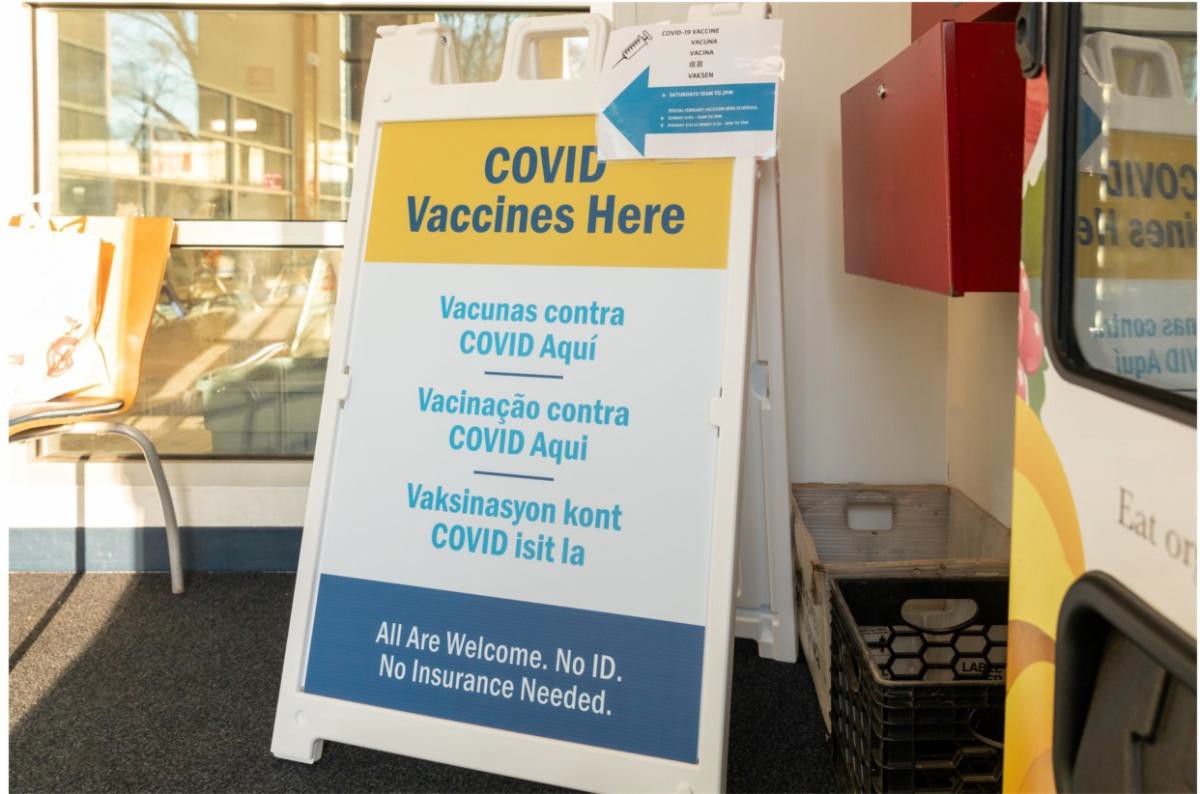 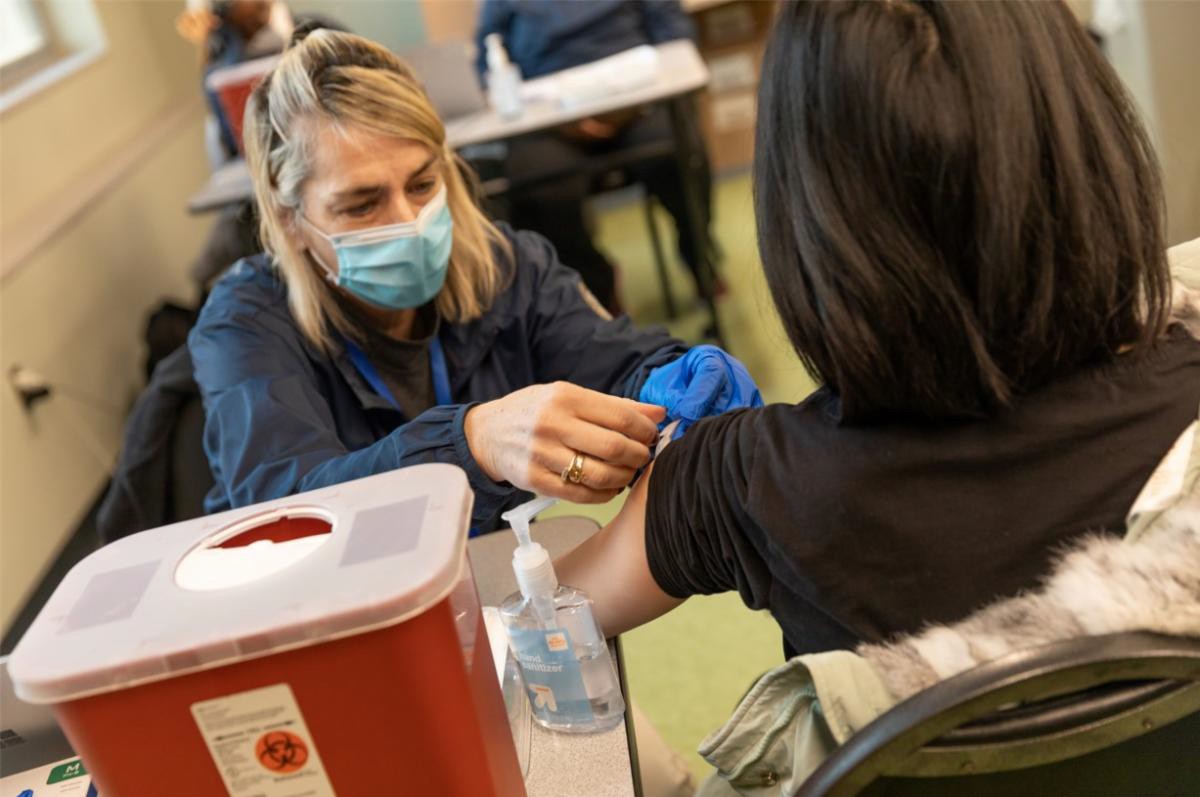 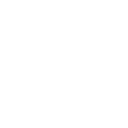 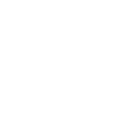 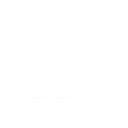 Cities in our Vaccine Equity Initiative including Brockton, Chelsea, Everett, Fall River, Lawrence, Lowell, Malden, Methuen, New Bedford, Springfield, and Worcester held 59 clinics for youth and families to get vaccinated during February School Vacation week. In total, 2,212 were vaccinated, including 559 pediatric vaccinations, 336 youth vaccinations (153 boosters), and 1,317 adult vaccinations (998 boosters).Thanks to our partners who made these events possible, including Blue Cross Blue Shield MA and United Way of MA Bay and Merrimack Valley, who provided funding for incentives and giveaways.Above: Photos from a School Vacation Week clinic at the Malden YMCA.Read More HighlightsVisit the VEI WebsiteVaccine Equity Initiative | 250 Washington Street, Boston, MA 02108 Unsubscribe vaccineequityinitiative@mass.govAbout Constant ContactSent byvaccineequityinitiative@mass.govin collaboration with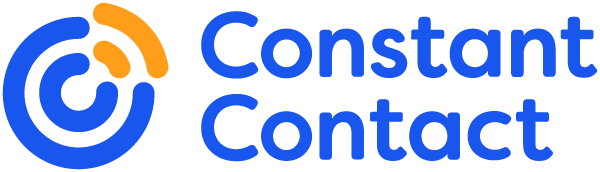 